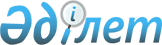 Об установлении ограничительных мероприятий на Западном направлении выпаса села Кособа Кособинского сельского округа Сырымского района
					
			Утративший силу
			
			
		
					Решение акима Кособинского сельского округа Сырымского района Западно-Казахстанской области от 22 августа 2017 года № 9. Зарегистрировано Департаментом юстиции Западно-Казахстанской области 24 августа 2017 года № 4886. Утратило силу решением акима Кособинского сельского округа Сырымского района Западно-Казахстанской области от 19 марта 2018 года № 5
      Сноска. Утратило силу решением акима Кособинского сельского округа Сырымского района Западно-Казахстанской области от 19.03.2018 № 5 (вводится в действие со дня первого официального опубликования).

      Примечание РЦПИ.

      В тексте документа сохранена пунктуация и орфография оригинала.
      Руководствуясь Законами Республики Казахстан от 23 января 2001 года "О местном государственном управлении и самоуправлении в Республике Казахстан", от 10 июля 2002 года "О ветеринарии", на основании представления главного государственного ветеринарного-санитарного инспектора государственного учреждения "Сырымская районная территориальная инспекция Комитета ветеринарного контроля и надзора Министерства сельского хозяйства Республики Казахстан" от 04 июля 2017 года № 01-17/128 и в целях ликвидации очагов заразных болезней животных, аким Кособинского сельского округа РЕШИЛ:
      1. Установить ограничительные мероприятия на Западном направлении выпаса села Кособа Кособинского сельского округа Сырымского района.
      2. Государственную регистрацию настоящего решения в органах юстиции, его официальное опубликование в эталонном контрольном банке нормативных правовых актов Республики Казахстан и в средствах массовой информации и контроль за исполнением настоящего решения оставляю за собой.
      3. Настоящее решение вводится в действие со дня первого официального опубликования.
					© 2012. РГП на ПХВ «Институт законодательства и правовой информации Республики Казахстан» Министерства юстиции Республики Казахстан
				
      Аким Кособинского сельского округа

Ж.А.Сатаев
